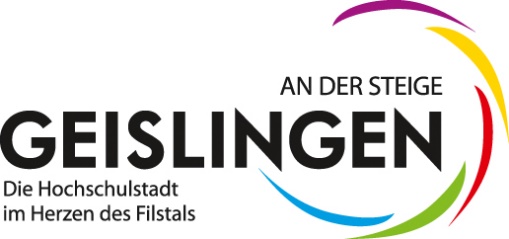 Anmeldung zum Betreuungsangebot der Tegelbergschule Geislingen im Schuljahr_______________, ab __________________	Mein Kind benötigt das gebührenpflichtige ergänzende Betreuungsangebot	Einzugsermächtigung ist zu erteilen, Formular wird zugesandt. Vor dem Unterricht 			Mo – Fr 	von 07.30 bis 08.30 Uhr							für folgende Tage ________________	 Nach dem Unterricht 			Mo – Do 	von 15.00 bis 17.00 Uhr							FR		von 12.00 bis 16.00 Uhr							für folgende Tage ________________Angaben zu Geschwistern für die Kindergeld gezahlt wird und/oder ein Freibetrag vom Finanzamt anerkannt wird:Die aufgeführten Angaben werden nur zur Erhebung der Gebühren für die Schulkindbetreuung und für statistische Zwecke verwendet. Eine Weitergabe der Daten erfolgt intern an die aufnehmende Schule. Das Landesdatenschutzgesetz erlaubt die Erfassung personenbezogener Daten, wenn ihre Kenntnis zur Erfüllung der Aufgabe der erhebenden Stelle erforderlich ist. Mit Ihrer Unterschrift auf dem Anmelde- bzw. Antragsformular stimmen Sie der Datenerfassung zu.________________________				_________________________Geislingen an der Steige, den				UnterschriftErmächtigung zum Einzug des Elternbeitrags für das ergänzende Betreuungsangebot an der Ganztagesgrundschule TegelbergschuleHiermit erteile ichName und Anschrift des Kontoinhabersder Stadtverwaltung Geislingen an der Steige stets widerruflich den Auftrag, die oben genannte Forderung, jeweils an den Fälligkeitstagen (1. eines Kalendermonats) von dem KontoIBAN:____________________________________    BIC ____________________________bei der_____________________________________________________________________	Name und Sitz der kontoführenden Bankdurch Abbuchung zu erheben.Geislingen, den						UnterschriftHinweis: Den gesamten Text der Satzung finden Sie auf der Homepage der Stadt Geislingen unter www.geislingen.deName, VornameGeburtstag Schule/ KindergartenAuszug aus der Satzung über die Erhebung von Benutzungsgebühren für Betreuungsangebote an Schulen der Stadt Geislingen an der Steige vom 29.04.2009, geändert am 25.05.2011.§ 2 Gebührenschuldner5. 	Eine fristgerechte Abmeldung liegt dann vor, wenn sie spätestens am 15. eines  Monats zum Monatsende 	schriftlich zugegangen ist. In den letzten drei Monaten vor Ende eines Schuljahres (01.06.-31.08.) ist eine 	Kündigung nur in besonderen Ausnahmefällen (Schulwechsel, Umzug…)möglich.§ 4 Gebührensätze für die Betreuung vor Unterrichtsbeginn	Für die Betreuung von Schulkindern an Schultagen vor dem Unterricht wird monatlich folgende Gebühr erhoben: 	Familien mit 1 Kind			20,00 € mtl.	Familien mit 2 Kindern		18,00 € mtl.	Familien mit 3 Kindern		16,00 € mtl.	Familien mit 4 Kindern (o. mehr)	  6,50 € mtl. 	Die Gebühr für Einzeltage beträgt 	  5,00 € mtl. § 5 Gebührensätze für die Übermittagsbetreuung an Grundschulen sowie die Betreuung nach dem Unterricht an 	Ganztagesschulen	Für die Betreuung von Schulkindern an Grundschulen über die Mittagszeit sowie die Betreuung von Ganztagesschülern 	nach dem Unterricht wird monatlich folgende Gebühr erhoben:	Familien mit 1 Kind			50,00 € mtl.	Familien mit 2 Kindern		45,00 € mtl.	Familien mit 3 Kindern		40,00 € mtl.	Familien mit 4 Kindern (o. mehr)	16,00 € mtl. 	Die Gebühr für Einzeltage beträgt 	12,50 € mtl. 